  Dugnad i sameiet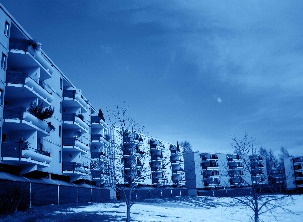       Søndag 7. mai kl. 14.00 – 16.00 eller       Mandag 8. mai kl. 18.00 – 20.00..Dugnad handler om at du gjør en innsats for å få det triveligere i det område du ferdes og lever i hver dag.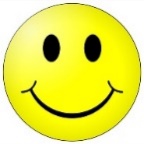 Still opp og gjør en innsats for
det gode bomiljøet vi har i sameiet!Arbeid blokk 1 - 3:Raking: Lunden, busker v/blokk 1, rundt stor p-plass, utenfor bommen v/blokk 1.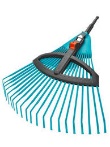 Feiing: Søppelbodene, sykkel- bodene, bodtakene, garasje 1 (søndag), 2 - 3 (mandag).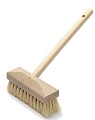 Spyling: Garasje 1 søndag, 2 og 3 mandag. Søppelbodene. 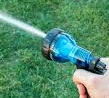 Rydde: Rundt bodene, rundt blokkene, langs gangveiene. 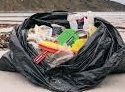 Etterfylle bark: Ved inngang til garasje 1 og venstre side av nedgang til garasje 2/3. 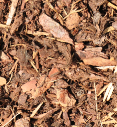 Hvis ingen ting å gjøre: Ta opp heller på høyre side av trapp ned til garasje 2/3. Flytt treverket der helt inntil ståltrappen og bank den ned.Etter dugnadenEr det kaker og drikke i Lunden, såfremt noen har bidratt med kaker.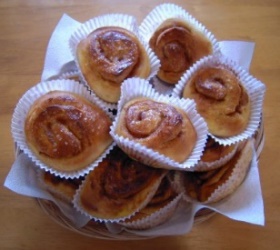 Ikke anledning til å delta?Kaker til dugnadsgjengen mottas med en stor takk, om du ikke har anledning til å delta. Både søndag og mandag.Biler / garasjer
Søndag: Ingen biler i garasje 1, 4 og 5 kl 12 – 17.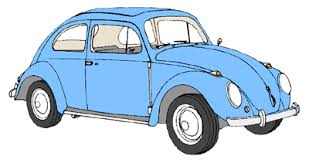 Mandag: Ingen biler i garasje 2 og 3 fra kl. 12.30 – 20.30.Biler som har stått ute søndag, må settes inn i garasjen søndag kveld!Ingen parkering på «fylleplass»!!Spørsmål kan rettes med:SMS til Vaktmester på 915 63 746De første som kommer på dugnad går til garasjen(e), og begynner å feie der.Les oppgavene – gjør en innsats!Privat avfall i container: mandag kl 20-23.